Publicado en Santa Cruz de Tenerife el 20/04/2018 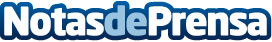 La isla de Tenerife brilla con las ‘Estrellas de Oro’ del Instituto de Excelencia ProfesionalINTEGRA 7 recibe el preciado galardón. El pasado 16 de marzo de 2018, el Hotel Botánico de Santa Cruz de Tenerife ha acogido la entrega de los prestigiosos galardones Estrella de Oro a Excelencia Profesional, que otorga el Instituto para la Excelencia Profesional, donde se hizo entrega del codiciado galardón a INTEGRA7 – GRUPO ASESORÍA INTEGRAL, que fue recibido por D. Marcos Delgado Ojeda, socio fundador de la entidadDatos de contacto:Marcos Delgado OjedaAsesor fiscal - Abogado922293142Nota de prensa publicada en: https://www.notasdeprensa.es/la-isla-de-tenerife-brilla-con-las-estrellas Categorias: Derecho Canarias Recursos humanos Consultoría http://www.notasdeprensa.es